Publicado en  el 03/03/2014 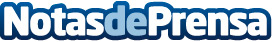 Izquierda Unida aprueba su candidatura para las elecciones europeas encabezada por Willy Meyer y Marina AlbiolDatos de contacto:Izquierda UnidaNota de prensa publicada en: https://www.notasdeprensa.es/izquierda-unida-aprueba-su-candidatura-para_1 Categorias: Nacional http://www.notasdeprensa.es